ГОУ ТО «Ефремовский областной центр образования»Статья на тему: «Развитие музыкальных способностей для обучающихся с нарушением зрения через игру на детских музыкальных инструментах».                                                                                         Подготовила: Шестакова Н.Н.   Ефремов, 2023 г.Музыкальное развитие оказывает ничем не заменимое воздействие на общее развитие: формируется эмоциональная сфера, совершенствуются мышление, ребенок становится чутким к красоте в искусстве и жизни, а у детей с патологией зрения, все это способствует развитию сохранных анализаторов (слуха, осязания). Только развивая эмоции, интересы, вкусы ребенка можно приобщить его к музыкальной культуре, заложить ее основы. Дошкольный возраст чрезвычайно важен для дальнейшего овладения музыкальной культурой. Если в процессе музыкальной деятельности будет сформировано музыкально-эстетическое сознание это не пройдет бесследно для последующего развития человека и  его общего духовного становления.В детском саду с целью приобщения ребенка к музыке, развитие у него музыкальных способностей используются различные музыкальные инструменты, музыкальные игрушки, картинки и наглядные пособия.Успех музыкального воспитания во многом зависит не только от достаточного оснащения занятий дидактическими пособиями и другими материалами, но и от правильного их применения вне занятий с учетом возраста детей, их заинтересованности и конкретных возможностей детского сада.Музыкальный уголок - это необходимое условие для формирования самостоятельной муз. деятельности дошкольников; это создание предметно-развивающей среды, которая состоит у меня из трех блоков: восприятие музыки, воспроизведение музыки и музыкально-творческая деятельность, где дети могут по собственному желанию петь песни, исполнять несложные танцевальные движения, водить хороводы, слушать любимые произведения или подбирать и подыгрывать простые мелодии на музыкальных инструментах. Также это возможность самостоятельно играть в музыкально-дидактические игры; это исполнительское мастерство, где дети самостоятельно устраивают «Концерты»и «Спектакли», используя при этом игрушки, куклы и плоские фигурки.Целью функционирования музыкального уголка является создание условий, которые обеспечивают эмоциональное благополучие детей и формирование у них положительного отношения к окружающему миру, семье, сверстникам и себе. Содержание в группе уголка позволяет укреплять психическое и физическое здоровье малышей, позволяет выявить творческие способности каждого ребенка, развить эстетический вкус. Оборудование в музыкальном уголке должно быть доступным, разнообразным, эстетичным и соответствовать возрастным особенностям детей. В уголке могут быть не только детские музыкальные инструменты и игрушки, которые подбираются с учетом возраста детей, но и могут быть представлены музыкально-дидактические игры и пособия, атрибуты для творческих музыкальных игр. Музыкально-дидактические игры должны быть разнообразны по содержанию и красочно оформлены, тогда они будут привлекать внимание детей, вызывать желание петь и слушать музыку. Музыкальный уголок лучше всего размещать около уголка театрализованной деятельности. Это позволит  детям подбирать отдельные атрибуты, элементы костюмов, которые необходимы в музыкально-театрализованной деятельности.Основной контингент воспитанников нашего учреждения – дети с амблиопией и косоглазием, а так же слабовидящие. Воспитанникам  оказывается комплексная медицинская, психологическая и педагогическая помощь с учетом характера и степени нарушений зрительного аппарата. Всему образовательному процессу в детском саду придается коррекционная направленность, в том числе и музыкальному воспитанию.Для поддержания интереса к игре на детских музыкальных инструментах и исполнению музыкальных произведений  я использую разнообразные виды оркестров. Такие как• «Ложкари» - это игра детей на разнообразных видах и размерах ложек.• «Шуршалочки» - это игра на предметах, издающих шуршащий звук.  «Колокольчики»- это игра с использованием колокольчиков с разным тембровым звучанием.• «Оркестр смешанных инструментов» - это игра на всех видов инструментов.Целью моей работы является формирование у детей умений и навыков в игре на детских музыкальных инструментах, развитие творческих способностей.Мною поставлены следующие задачи:К образовательным, я отнесла:- Создание  условия для развития творческой активности детей;- Обучение детей приемам игры на  музыкальных инструментах;- Развитие у детей интереса к игре в ансамбле.К основным развивающим задачам относятся:- Развитие коммуникативных функции речи у детей;-  Развитие чувство ритма и уверенности в себе.К воспитательным задачам я могу отнести:- Способность развивать у детей эмоциональную отзывчивость при исполнении музыкальных произведений; - Формирование  у детей чувства коллективизма и ответственности;- Воспитание у детей выдержки, настойчивости в достижении цели.А к коррекционным относятся:- Развитие координации движений рук, мускулатуру кисти руки;- Развитие слухового восприятия.При обучении детей игре на музыкальных инструментах я использую следующие методы:1. Словесный (рассказ, объяснение).2. Наглядный (показ приемов игры педагогом или ребенком).3. Стимулирующий (выступление перед детьми или взрослыми).4. Практический (повторение и закрепление приемов игры на различных музыкальных инструментах).Знания и умения, полученные на занятиях, закрепляются детьми в повседневной жизни. Этому способствует использование музыкально – дидактических игр. Подбор музыкально-дидактического материала учитывает зрительные особенности и возраст детей, а также дает возможность решить следующие коррекционные задачи:- развитие слуховой и пространственной ориентировки;- использование цветов, тренирующих сетчатку глаза;- совмещение зрительного и слухового образов;- укрепление мышц глаз;- формирование бинокулярного зрения.Одним из  современных эффективных средств является игра в музыкальный театр. В музыкально – театрализованной игре ребенок не только получает информацию об окружающем мире, законах общества, красоте человеческих отношений, но и учится жить в этом мире, строить свои отношения. Неоценимую роль в этом оказывает включение детей в специально организованную театрализованную деятельность, которая существенно обогащает процесс воспитания и обучения, способствует  коррекции имеющихся вторичных отклонений на фоне зрительного дефекта. Дети с удовольствием включаются в игру и как актеры – исполнители, и как зрители.Одним из важных средств воспитания и обучения детей с нарушением зрения  является музыкальный фольклор.Народные песни, танцы, игры уже сами по себе содержат элементы коррекции. Русская народная музыка развивает у детей художественный вкус, пробуждает чувство любви к природе родного края, дает возможность тоньше чувствовать характер и настроение народных произведений, ярче и выразительнее исполнять их. А значит, развивает музыкальную восприимчивость, что особенно важно для детей с нарушением зрения, так как это способствует коррекции поведения детей, снятию напряженности, созданию у них положительного эмоционального настрояВ работе по развитию музыкальных творческих способностей я  использую современные технологии и методики (здоровьесберегающие, музыкально-педагогические, игровые, индивидуально - личностые, ИКТ, технологию проектной деятельности, квест - технологии и другие), которые способствуют раскрытию творческого потенциала ребенка с патологией зрения.Любимой деятельностью детей  стала поисковая деятельность, а именно – деятельность экспериментирования, экспериментирования со звуками. Ведь процесс экспериментирования способствует развитию инициативности, произвольности и креативности личности ребенка. Ведь сама музыка – это большой эксперимент, где можно проявить в полной мере смекалку, фантазию.Дошкольный возраст – один из наиболее ответственных периодов в жизни каждого человека. Именно в эти годы закладываются основы здоровья, гармоничного умственного, нравственного и физического развития ребенка, формируется личность человека. Особенно сложные и серьезные задачи встают в этот период перед ребенком с нарушением зрения, ведь акцент развития переносится на самостоятельную активность, связанную с передвижением в пространстве, коммуникацией со сверстниками и взрослыми не только с помощью речи, но и посредством совместного участия в общей деятельности.  Овладение детьми определенными знаниями, умение создавать свой собственный музыкальный инструмент, сочинять собственную мелодию на нем, участие в праздниках и развлечениях, позволяет детям с нарушением зрения  почувствовать свою значимость, самостоятельность, а участие в концертах, дают родителям исчерпывающую информацию об эффекте применяемых методов, средств в развитии творческих музыкальных способностях их детей.«Кем бы ни стал в дальнейшем ребёнок – музыкантом или врачом, учёным или рабочим, - задача педагога - воспитать в нём творческое начало, творческое мышление».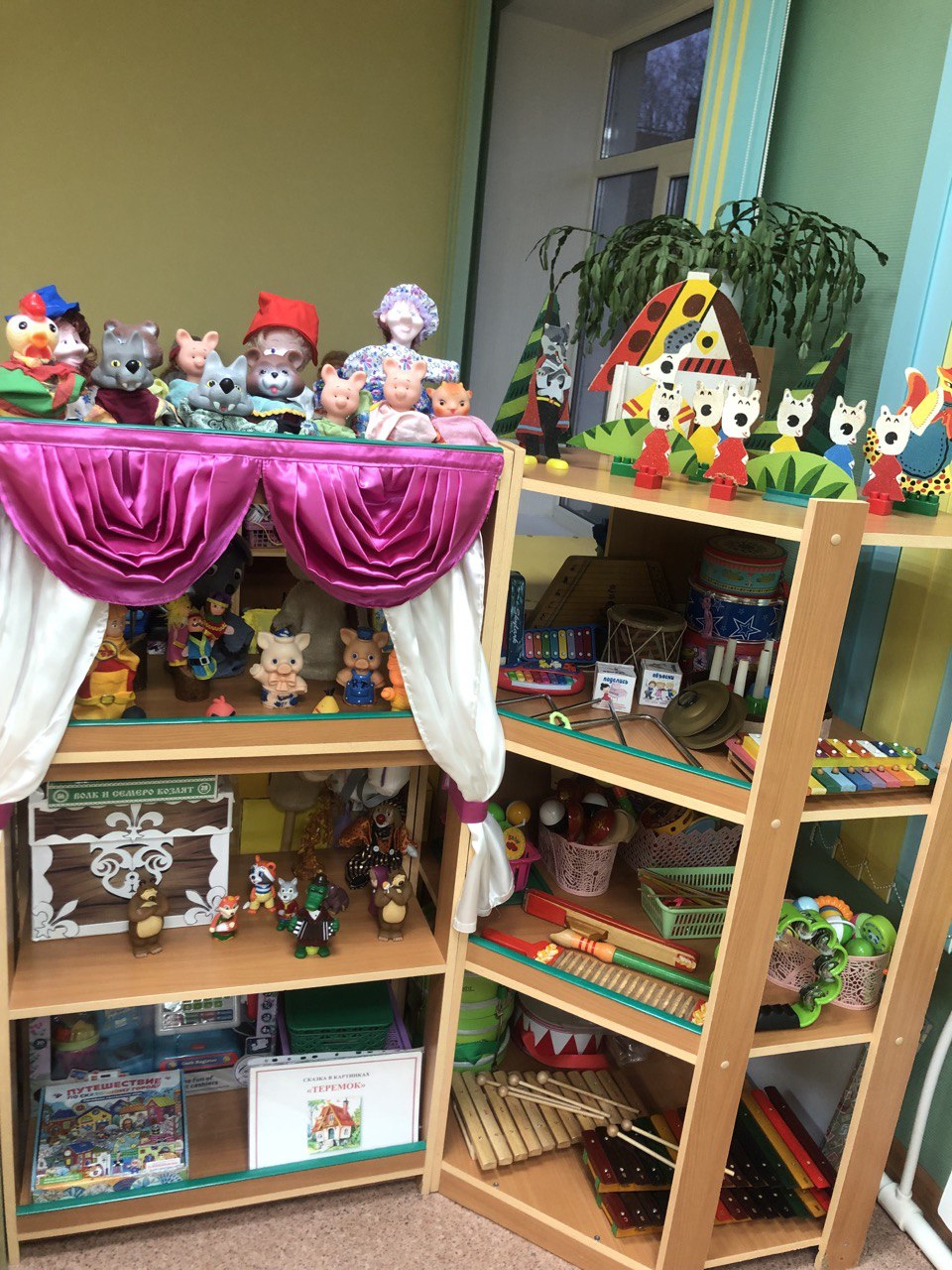 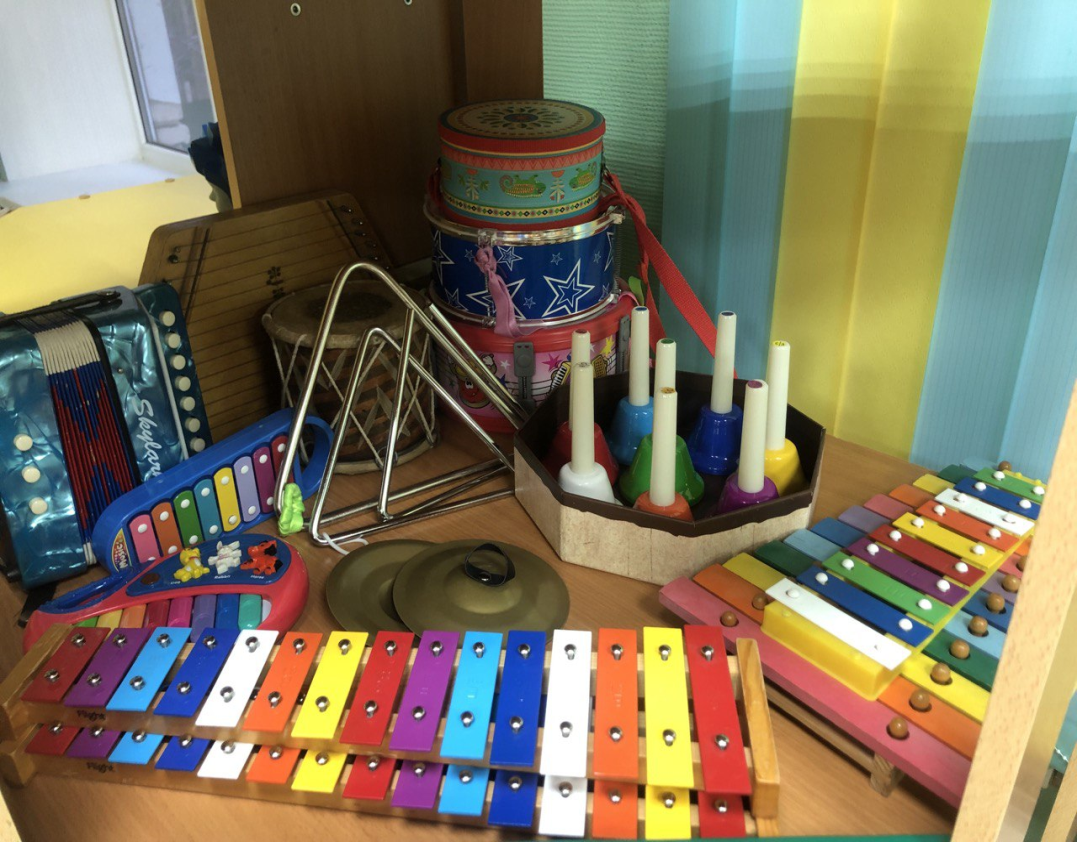 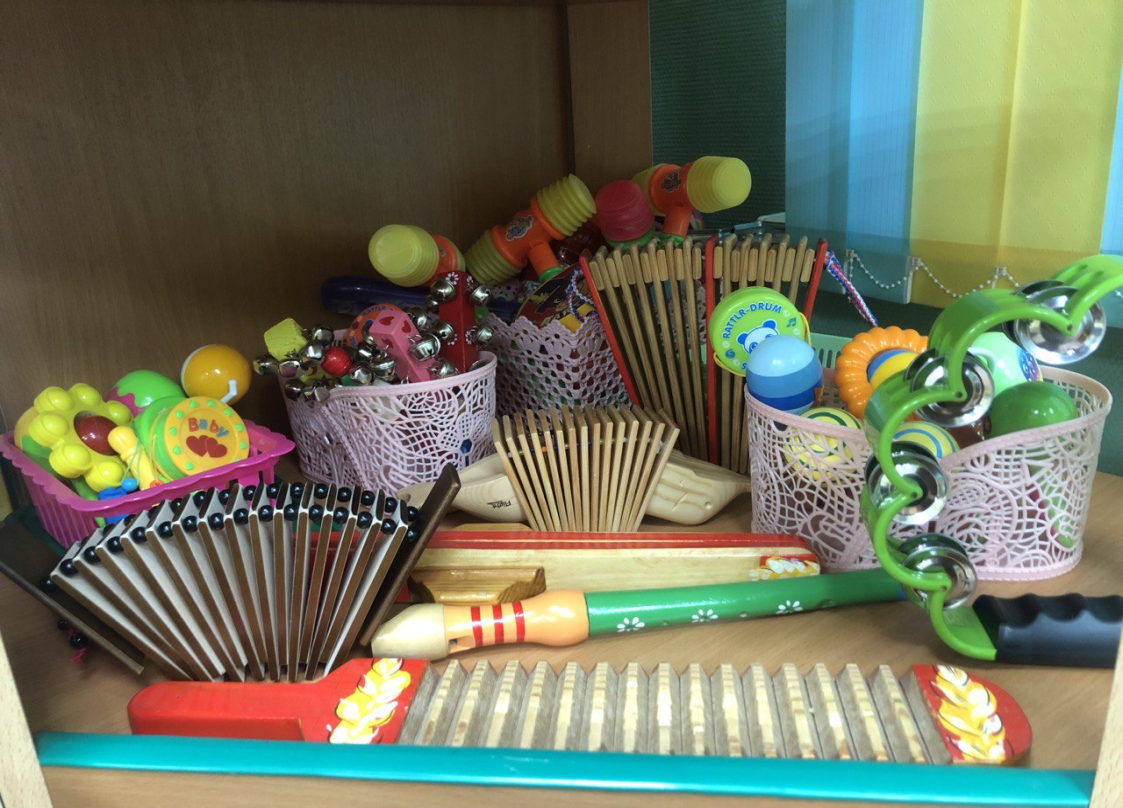 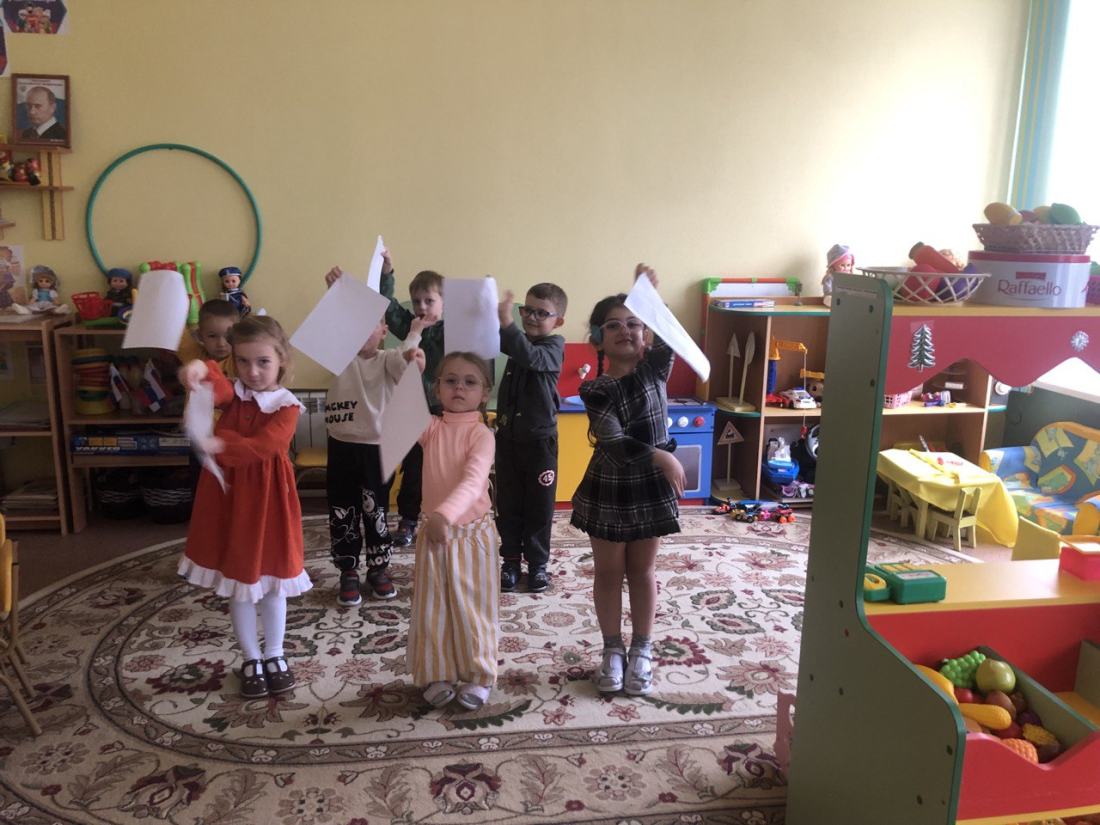 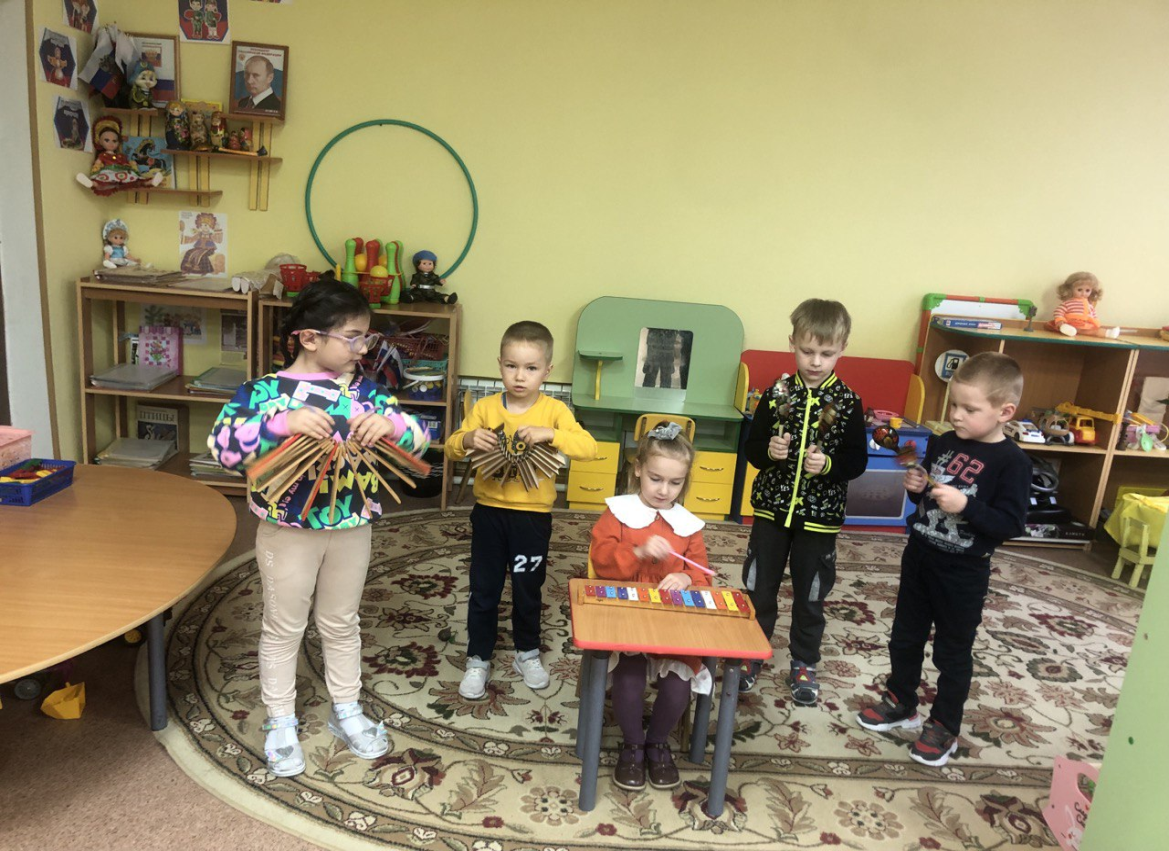 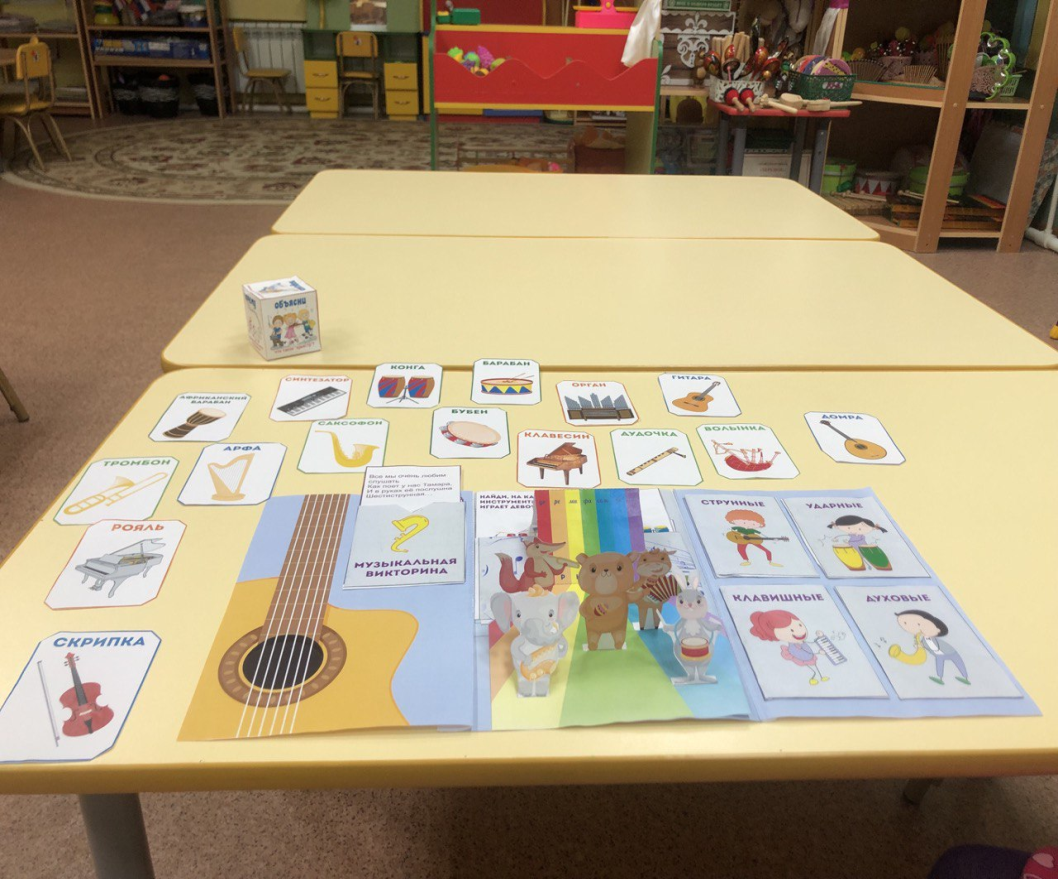 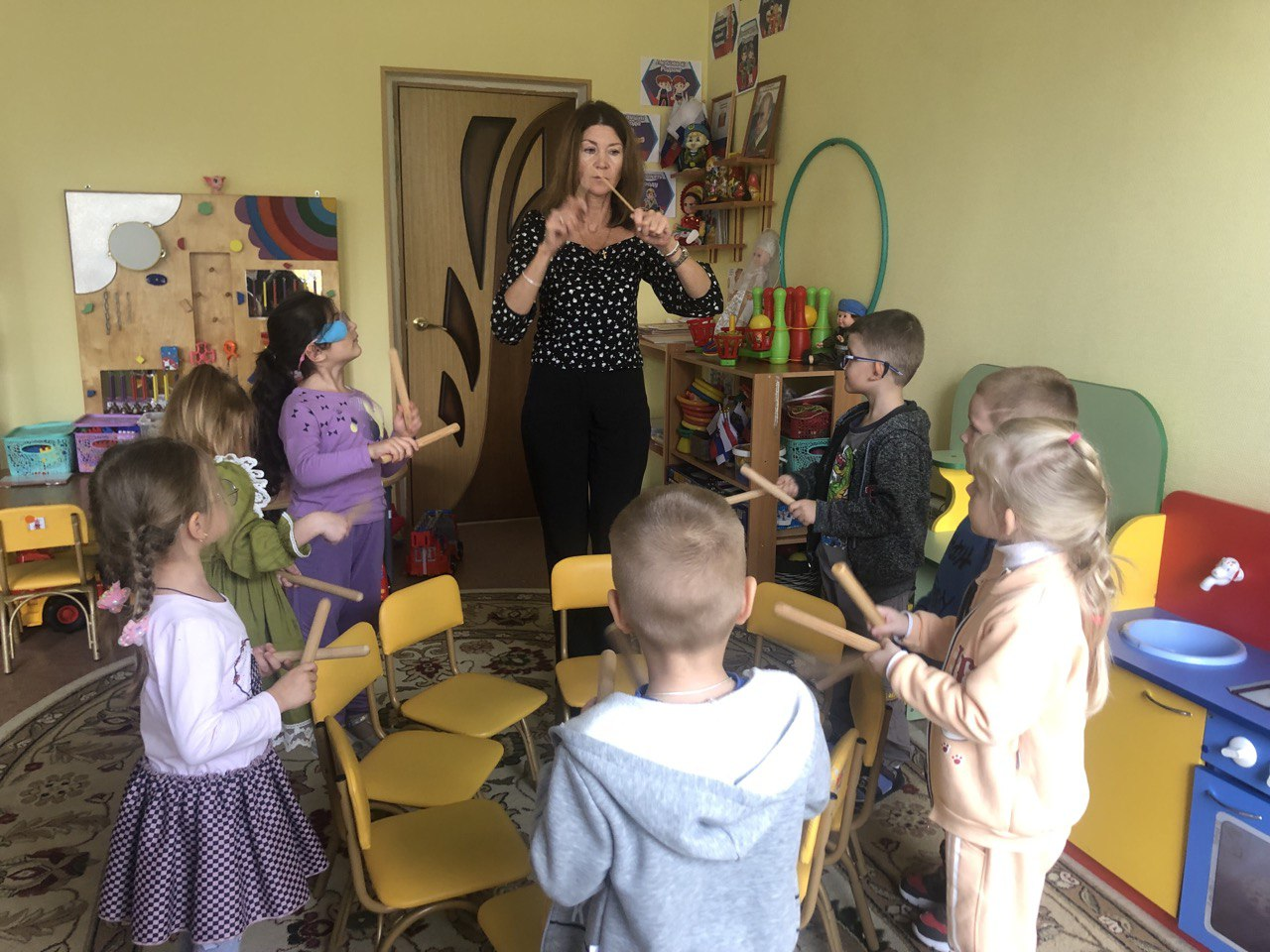 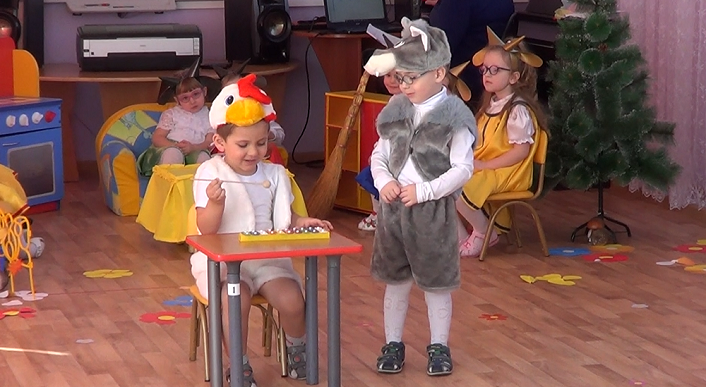 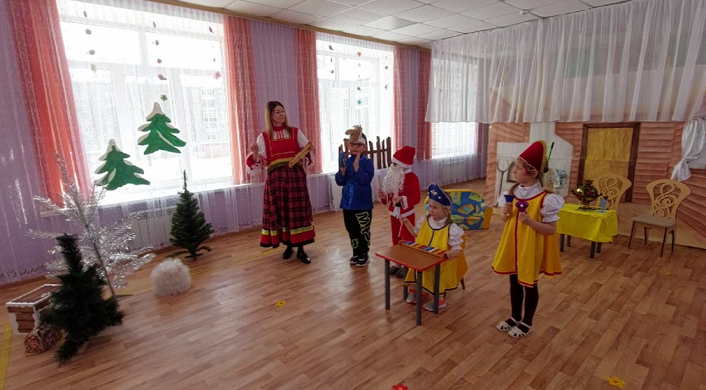 